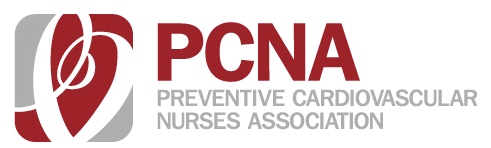 2020 PCNA Leadership Team Meeting Chapter Grant Application FormChapter Name:Grant Amount Requested up to $100:Proposed Date of Program:Estimated Attendance:Venue:Agenda: Budget of Expenses:Total estimated cost: $Item (food or drink)Cost Per ItemTotal ItemsTotal Cost$$$$$$$$$$$$